ITC CONFERENCE GRANTS FORM
COST Action 18137 - European Middle Class Mass Housing (MCMH-EU) Call 1 - Application FormApplicant details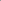 Applicant detailsApplicant detailsSurname:Surname:Name: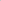 Position: Position: Position: ITC Country:ITC Country:ITC Country:Institution:Institution:Department:Phone: Phone: e-mail:Research group (website link if available):Research group (website link if available):Research group (website link if available):PhD studentPhD start date:PhD studentPhD start date:Postdoctoral researcherAward date of PhD:Conference details (applying for)Conference details (applying for)Conference details (applying for)Conference name:Conference name:Conference name:Organizers and promoting institutions:Organizers and promoting institutions:Organizers and promoting institutions:Conference web site:Conference web site:Conference web site:Location (City and Country):Location (City and Country):Dates (Start and End):Conference description (max 500 characters):Conference description (max 500 characters):Conference description (max 500 characters):How does the conference correspond to the scope of MCMH-EU (max 500 characters)?:How does the conference correspond to the scope of MCMH-EU (max 500 characters)?:How does the conference correspond to the scope of MCMH-EU (max 500 characters)?:Will conference proceedings be  published or/and indexed (if applicable tick the box) and where: Will conference proceedings be  published or/and indexed (if applicable tick the box) and where: Will conference proceedings be  published or/and indexed (if applicable tick the box) and where: Title of the contribution:Title of the contribution:Title of the contribution:Contribution’s Authors:Contribution’s Authors:Contribution’s Authors:Contribution Abstract:Contribution Abstract:Contribution Abstract:Type of contribution/submission (if applicable tick the box):                Invited talk                          Poster                Oral communication             Other (specify):Type of contribution/submission (if applicable tick the box):                Invited talk                          Poster                Oral communication             Other (specify):Type of contribution/submission (if applicable tick the box):                Invited talk                          Poster                Oral communication             Other (specify):Please specify the relevance of disseminating your work (contribution) in the requested conference in relation to the MCMH-EU objectives (max. 500 characters):Please specify the relevance of disseminating your work (contribution) in the requested conference in relation to the MCMH-EU objectives (max. 500 characters):Please specify the relevance of disseminating your work (contribution) in the requested conference in relation to the MCMH-EU objectives (max. 500 characters):Requested budget for attending the conference (€)Requested budget for attending the conference (€)Requested budget for attending the conference (€)Registration feeTravel expensesSubsistence costsOther aids requested and/or granted for the same activity:Other aids requested and/or granted for the same activity:Other aids requested and/or granted for the same activity:Acknowledgements (tick the box) I hereby declare that I understand that I am requested to provide a grant report maximum 30 days after the conference. I hereby declare that, in the case of being offered a COST ITC grant, I will not use the funds to cover the expenses that are supported through other sources, and that I will provide supporting documents in this context if requested by COST. I have uploaded my CV/list of publications (maximum length 2 pages). I have uploaded an acceptance letter or invitation letter if I have one.If I am awarded an ITC grant but the total amount granted does not match the quantity I requested: I will be able to cover the costs not funded by ITC grants. I will not be able to cover the costs not funded by ITC grants. I will acknowledge the support of the MCMH-EU COST Action by including its official logo and its designation CA17121 as a part of my conference contribution (oral presentation and/or poster).